Муниципальное автономное общеобразовательное учреждениеосновная общеобразовательная школа п. ГрачевкаЗеленоградского района Калининградской области___________________________________________________________________________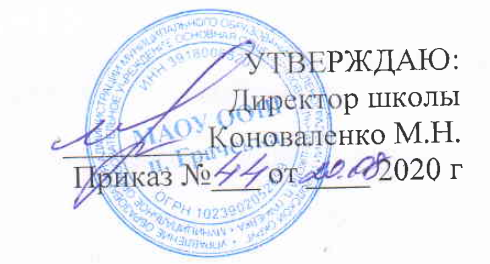 Рабочая программа учебного предмета«Родной язык (русский)»9 классВсего учебных часов – 16Срок реализации 2020– 2021 учебный годКарачурина А.-М. А.учитель русского языка и литературып. ГрачевкаПланируемые результаты освоения учебного предмета/курсаЛичностные результаты:Российская гражданская идентичность (патриотизм, уважение к Отечеству, к прошлому и настоящему многонационального народа России, чувство ответственности и долга перед Родиной, идентификация себя в качестве гражданина России, субъективная значимость использования русского языка и языков народов России, осознание и ощущение личностной сопричастности судьбе российского народа);Осознание этнической принадлежности, знание истории, языка, культуры своего народа, своего края, основ культурного наследия народов России и человечества (идентичность человека с российской многонациональной культурой, сопричастность истории народов и государств, находившихся на территории современной России); Осознанное, уважительное и доброжелательное отношение к истории, культуре, традициям, языкам, ценностям народов России и народов мира. Готовность и способность обучающихся к саморазвитию и самообразованию на основе мотивации к обучению и познанию; Понимание родного языка и родной литературы как одной из основных национально-культурных ценностей русского народа, определяющей роли родного языка в развитии интеллектуальных, творческих способностей и моральных качеств личности, его значения в процессе получения школьного образования; анализ общих сведений о лингвистике как науке и ученых-русистах; об основных нормах русского литературного языка; Способность обогащать свой словарный запас; формировать навыки анализа и оценки языковых явлений и фактов; умение пользоваться различными лингвистическими словарями. Осознание эстетической ценности русского языка; уважительное отношение к родному языку, гордость за него; потребность сохранить чистоту русского языка как явления национальной культуры; стремление к речевому самосовершенствованию. Получение достаточного объема словарного запаса и усвоенных грамматических средств для свободного выражения мыслей и чувств в процессе речевого общения; способность к самооценке на основе наблюдения за собственной и чужой речью. Формирование нравственных чувств и нравственного поведения, осознанного и ответственного отношения к собственным поступкам (способность к нравственному самосовершенствованию; уважительное отношение к религиозным чувствам, взглядам людей или их отсутствию; знание основных норм морали, нравственных, духовных идеалов, хранимых в культурных традициях народов России, готовность на их основе к сознательному самоограничению в поступках, поведении).  Сформированность ответственного отношения к учению; уважительного отношения к труду.  Осознание значения семьи в жизни человека и общества, принятие ценности семейной жизни, уважительное и заботливое отношение к членам своей семьи. Осознанное, уважительное и доброжелательное отношение к другому человеку, его мнению, мировоззрению, культуре, языку, вере, гражданской позиции. Готовность и способность вести диалог с другими людьми и достигать в нем взаимопонимания. Освоенность социальных норм, правил поведения, ролей и форм социальной жизни в группах и сообществах ( интериоризация ценностей созидательного отношения к окружающей действительности, ценностей социального творчества, ценности продуктивной организации совместной деятельности, самореализации в группе и организации, ценности «другого» как равноправного партнера, формирование компетенций анализа, проектирования, организации деятельности, рефлексии изменений, способов взаимовыгодного сотрудничества, способов реализации собственного лидерского потенциала). Сформированность ценности здорового и безопасного образа жизни. Развитость эстетического сознания через освоение художественного наследия народов России и мира, творческой деятельности эстетического характера (способность понимать художественные, научные и публицистические тексты, отражающие разные этнокультурные традиции; эстетическое, эмоционально-ценностное видение окружающего мира; способность к эмоционально-ценностному освоению мира, самовыражению и ориентации в художественном и нравственном пространстве культуры; уважение к истории культуры своего Отечества, выраженной в том числе в понимании красоты человека. Метапредметными результатами изучения курса родной (русский) язык является формирование универсальных учебных действий (УУД).Регулятивные УУД: Умение самостоятельно определять цели обучения, ставить и формулировать новые задачи в учебе и познавательной деятельности, развивать мотивы и интересы своей познавательной деятельности.Обучающийся сможет: анализировать существующие и планировать будущие образовательные результаты; идентифицировать собственные проблемы и определять главную проблему; ставить цель деятельности на основе определенной проблемы и существующих возможностей; формулировать учебные задачи как шаги достижения поставленной цели деятельности; обосновывать целевые ориентиры и приоритеты ссылками на ценности, указывая и обосновывая логическую последовательность шагов.Умение самостоятельно планировать пути достижения целей, в том числе альтернативные, осознанно выбирать наиболее эффективные способы решения учебных и познавательных задач. Обучающийся сможет: обосновывать и осуществлять выбор наиболее эффективных способов решения учебных и познавательных задач; выбирать из предложенных вариантов и самостоятельно искать средства и ресурсы для решения задачи и достижения цели; составлять план решения проблемы (выполнения проекта, проведения исследования); определять потенциальные затруднения при решении учебной и познавательной задачи и находить средства для их устранения. Умение соотносить свои действия с планируемыми результатами, осуществлять контроль своей деятельности в процессе достижения результата, определять способы действий в рамках предложенных условий и требований, корректировать свои действия в соответствии с изменяющейся ситуацией. Обучающийся сможет: определять совместно с педагогом критерии планируемых результатов и критерии оценки своей учебной деятельности; отбирать инструменты для оценивания своей деятельности, осуществлять самоконтроль своей деятельности в рамках предложенных условий и требований; оценивать свою деятельность, аргументируя причины достижения или отсутствия планируемого результата; работая по своему плану, вносить коррективы в текущую деятельность на основе анализа изменений ситуации для получения запланированных характеристик результата; Умение оценивать правильность выполнения учебной задачи, собственные возможности ее решения. Обучающийся сможет: определять критерии правильности выполнения учебной задачи; свободно пользоваться выработанными критериями оценки и самооценки, исходя из цели и имеющихся средств, различая результат и способы действий; фиксировать и анализировать динамику собственных образовательных результатов.Владение основами самоконтроля, самооценки, принятия решений и осуществления осознанного выбора в учебной и познавательной деятельности. Познавательные УУД:Умение определять понятия, создавать обобщения, устанавливать аналогии, классифицировать, самостоятельно выбирать основания и критерии для классификации, устанавливать причинно-следственные связи, строить логическое рассуждение, умозаключение (индуктивное, дедуктивное, по аналогии) и делать выводы. Обучающийся сможет: подбирать слова, соподчиненные ключевому слову, определяющие его признаки и свойства; выстраивать логическую цепочку, состоящую из ключевого слова и соподчиненных ему слов; выделять общий признак двух или нескольких предметов или явлений и объяснять их сходство; объединять предметы и явления в группы по определенным признакам, сравнивать, классифицировать и обобщать факты и явления; выделять явление из общего ряда других явлений; определять обстоятельства, которые предшествовали возникновению связи между явлениями, из этих обстоятельств выделять определяющие, способные быть причиной данного явления, выявлять причины и следствия явлений; строить рассуждение от общих закономерностей к частным явлениям и от частных явлений к общим закономерностям; строить рассуждение на основе сравнения предметов и явлений, выделяя при этом общие признаки; излагать полученную информацию; подтверждать вывод собственной аргументацией или самостоятельно полученными данными. Смысловое чтение. Обучающийся сможет: находить в тексте требуемую информацию (в соответствии с целями своей деятельности); ориентироваться в содержании текста, понимать целостный смысл текста, структурировать текст; устанавливать взаимосвязь описанных в тексте событий, явлений, процессов; определять идею текста; преобразовывать текст; оценивать содержание и форму текста. Формирование и развитие экологического мышления, умение применять его в познавательной, коммуникативной, социальной практике и профессиональной ориентации. Обучающийся сможет: выражать свое отношение к природе через рисунки, сочинения, проектные работы.  Развитие мотивации к овладению культурой активного использования словарей и других поисковых систем. Обучающийся сможет: определять необходимые ключевые поисковые слова и запросы; осуществлять взаимодействие с электронными поисковыми системами, словарями; формировать множественную выборку из поисковых источников для объективизации результатов поиска. Коммуникативные УУД: Умение организовывать учебное сотрудничество и совместную деятельность с учителем; работать индивидуально и в группе: находить общее решение и разрешать конфликты на основе согласования позиций и учета интересов; формулировать, аргументировать и отстаивать свое мнение.Обучающийся сможет: играть определенную роль в совместной деятельности; принимать позицию собеседника, понимая позицию другого, различать в его речи: мнение (точку зрения), доказательство (аргументы), гипотезы; организовывать учебное взаимодействие в группе (определять общие цели, распределять роли, договариваться друг с другом); устранять в рамках диалога разрывы в коммуникации, обусловленные непониманием и неприятием со стороны собеседника задачи, формы или содержания диалога. Умение осознанно использовать речевые средства в соответствии с задачей коммуникации для выражения своих чувств, мыслей и потребностей для планирования и регуляции своей деятельности; владение устной и письменной речью, монологической контекстной речью.Обучающийся сможет: отбирать и использовать речевые средства в процессе коммуникации с другими людьми (диалог в паре, в малой группе); представлять в устной или письменной форме развернутый план собственной деятельности; соблюдать нормы публичной речи, регламент в монологе и дискуссии в соответствии с коммуникативной задачей; принимать решение в ходе диалога и согласовывать его с собеседником; создавать письменные оригинальные тексты с использованием необходимых речевых средств; использовать вербальные и невербальные средства или наглядные материалы, подготовленные под руководством учителя; делать оценочный вывод о достижении цели коммуникации непосредственно после завершения коммуникативного контакта и обосновывать его. Формирование и развитие компетентности в области использования информационно-коммуникационных технологий (далее – ИКТ). Обучающийся сможет: целенаправленно искать и использовать информационные ресурсы, необходимые для решения учебных и практических задач с помощью средств ИКТ; выбирать, строить и использовать адекватную информационную модель для передачи своих мыслей средствами естественных и формальных языков в соответствии с условиями коммуникации; использовать компьютерные технологии (включая выбор адекватных задаче инструментальных программно-аппаратных средств и сервисов) для решения информационных и коммуникационных учебных задач, в том числе: написание писем, сочинений, докладов, рефератов, создание презентаций); создавать информационные ресурсы разного типа и для разных аудиторий, соблюдать информационную гигиену и правила информационной безопасности. При изучении литературы обучающиеся усовершенствуют приобретенные на первом уровне навыки работы с информацией и пополнят их. Они смогут работать с текстами, преобразовывать и интерпретировать содержащуюся в них информацию, в том числе: • систематизировать, сопоставлять, анализировать, обобщать и интерпретировать информацию, содержащуюся в готовых информационных объектах; • выделять главную и избыточную информацию, выполнять смысловое свертывание выделенных фактов, мыслей; представлять информацию в сжатой словесной форме (в виде плана или тезисов) и в наглядно-символической форме (в виде таблиц, графических схем и диаграмм, карт понятий — концептуальных диаграмм, опорных конспектов); • заполнять и дополнять таблицы, схемы. В ходе изучения произведений родной литературы обучающиеся приобретут опыт проектной деятельности как особой формы учебной работы, способствующей воспитанию самостоятельности, инициативности. В ходе реализации исходного замысла на практическом уровне овладеют умением выбирать адекватные стоящей задаче средства, принимать решения, в том числе и в ситуациях неопределенности. Предметные результаты:Обучающийся 9 класса научится: взаимодействовать с окружающими людьми в ситуациях формального и неформального межличностного и межкультурного общения; понимание определяющей роли языка в развитии интеллектуальных и творческих способностей личности в процессе образования и самообразования;использовать коммуникативно-эстетические возможности родного языка;проводить различные виды анализа слова (фонетического, морфемного, словообразовательного, лексического, морфологического), синтаксического анализа словосочетания и предложения, а также многоаспектного анализа текста; использовать в речевой практике при создании устных и письменных высказываний стилистические ресурсы лексики и фразеологии родного языка, основные нормы родного языка (орфоэпические, лексические, грамматические, орфографические, пунктуационные), нормы речевого этикета и стремиться к речевому самосовершенствованию; осознавать значимость чтения и изучения родной литературы для своего дальнейшего развития; испытывать потребность в систематическом чтении как средстве познания мира и себя в этом мире, гармонизации отношений человека и общества, многоаспектного диалога; воспринимать родную литературу как одну из основных национально-культурных ценностей народа, как особого способа познания жизни; осознавать коммуникативно-эстетические возможности родного языка на основе изучения выдающихся произведений культуры своего народа, российской и мировой культуры; Обучающийся 9 класса получит возможность научиться: систематизировать научные знания о родном языке; осознавать взаимосвязь его уровней и единиц; освоение базовых понятий лингвистики, основных единиц и грамматических категорий родного языка; использовать активный и потенциальный словарный запас, использовать в речи грамматические средства для свободного выражения мыслей и чувств на родном языке адекватно ситуации и стилю общения; ответственности за языковую культуру как общечеловеческую ценность; аргументировать свое мнение и оформлять его словесно в устных и письменных высказываниях разных жанров, создавать развернутые высказывания аналитического и интерпретирующего характера, участвовать в обсуждении прочитанного, сознательно планировать свое досуговое чтение; понимать литературные художественные произведения, отражающие разные этнокультурные традиции; овладеть процедурами смыслового и эстетического анализа текста на основе понимания принципиальных отличий литературного художественного текста от научного, делового, публицистического и т.п., уметь воспринимать, анализировать, критически оценивать и интерпретировать прочитанное, осознавать художественную картину жизни, отраженную в литературном произведении, на уровне не только эмоционального восприятия, но и интеллектуального осмысления.Содержание  учебного предмета «Родной (русский) язык», 9 классГлава 1. Язык и культура Русский язык как зеркало национальной культуры и истории народа (обобщение). Примеры ключевых слов (концептов) русской культуры, их национально-историческая значимость. Крылатые слова и выражения (прецедентные тексты) из произведений художественной литературы, кинофильмов, песен, рекламных текстов и т.п.Развитие языка как объективный процесс. Общее представление о внешних и внутренних факторах языковых изменений, об активных процессах в современном русском языке (основные тенденции, отдельные примеры). Стремительный рост словарного состава языка, «неологический бум» – рождение новых слов, изменение значений и переосмысление имеющихся в языке слов, их стилистическая переоценка, создание новой фразеологии, активизация процесса заимствования иноязычных слов. Глава 2. Культура речи Основные орфоэпические нормы современного русского литературного языка. Активные процессы в области произношения и ударения. Отражение произносительных вариантов в современных орфоэпических словарях. Нарушение орфоэпической нормы как художественный приём.Основные лексические нормы современного русского литературного языка. Лексическая сочетаемость слова и точность. Свободная и несвободная лексическая сочетаемость. Типичные ошибки‚ связанные с нарушением лексической сочетаемости. Речевая избыточность и точность. Тавтология. Плеоназм. Типичные ошибки‚ связанные с речевой избыточностью. Современные толковые словари. Отражение вариантов лексической нормы в современных словарях. Словарные пометы. Основные грамматические нормы современного русского литературного языка. Типичные грамматические ошибки. Управление: управление предлогов благодаря, согласно, вопреки; предлога по с количественными числительными в словосочетаниях с распределительным значением (по пять груш – по пяти груш). Правильное построение словосочетаний по типу управления (отзыв о книге – рецензия на книгу, обидеться на слово – обижен словами). Правильное употребление предлогов о‚ по‚ из‚ с в составе словосочетания (приехать из Москвы – приехать с Урала). Нагромождение одних и тех же падежных форм, в частности родительного и творительного падежа. Нормы употребления причастных и деепричастных оборотов‚ предложений с косвенной речью. Типичные ошибки в построении сложных предложений: постановка рядом двух однозначных союзов(но и однако, что и будто, что и как будто)‚ повторение частицы бы в предложениях с союзами чтобы и если бы‚ введение в сложное предложение лишних указательных местоимений. Отражение вариантов грамматической нормы в современных грамматических словарях и справочниках. Словарные пометы.Речевой этикет. Этика и этикет в электронной среде общения. Понятие нетикета. Этикет Интернет-переписки. Этические нормы, правила этикета Интернет-дискуссии, Интернет-полемики. Этикетное речевое поведение в ситуациях делового общения. Глава 3. Речь. Речевая деятельность. Текст Язык и речь. Виды речевой деятельности. Русский язык в Интернете. Правила информационной безопасности при общении в социальных сетях. Контактное и дистантное общение.Текст как единица языка и речи. Виды преобразования текстов: аннотация, конспект. Использование графиков, диаграмм, схем для представления информации.Функциональные разновидности языка. Разговорная речь. Анекдот, шутка. Официально-деловой стиль. Деловое письмо, его структурные элементы и языковые особенности. Учебно-научный стиль. Доклад, сообщение. Речь оппонента на защите проекта. Публицистический стиль. Проблемный очерк. Язык художественной литературы. Диалогичность в художественном произведении. Текст и интертекст. Афоризмы. Прецедентные тексты.Описание ВПМ «Правила красивой речи»Включение ВПМ «Правила красивой речи» в программу Учебного предмета «Родной (русский) язык» обусловлено необходимостью освещения лексических, орфоэпечиских норм русского литературного языка. Обучающиеся смогут усвоить и закрепить правила русской речи, тем самым получить и более глубокую подготовку к Устному собеседованию в 9 классе.Тематическое планирование с указанием количества часов, отводимых на освоение каждой темы№ урокаТемараздела, урокаКоличествочасовТема ВПМГлава 1.  Язык и культураГлава 1.  Язык и культура61Отражение в русском языке культуры и истории русского народа12Ключевые слова русской культуры. Крылатые слова и выражения в русском языке13Новые иноязычные заимствования в современном русском языке14Словообразовательные неологизмы в современном русском языке15Переосмысление значений слов в современном русском языке16Стилистическая переоценка слов в современном русском языке1Глава 2.  Культура речиГлава 2.  Культура речи57Орфоэпические нормы современного русского литературного языка.  ВПМ1 «Правила красивой речи»1ВПМ1 «Правила красивой речи»8Лексические нормы современного русского литературного языка.  ВПМ2 «Правила красивой речи»1ВПМ2 «Правила красивой речи»9Грамматические нормы современного русского литературного языка.  ВПМ3 «Правила красивой речи»1ВПМ3 «Правила красивой речи»10Речевой этикет в деловом общении.  ВПМ4 «Правила красивой речи» 1ВПМ4 «Правила красивой речи»11Правила сетевого этикета.  ВПМ5 «Правила красивой речи»1ВПМ5 «Правила красивой речи»Глава 3.  Речь. Речевая деятельность. ТекстГлава 3.  Речь. Речевая деятельность. Текст612Русский язык в Интернете113Виды преобразования текстов. Разговорная речь. Анекдот, шутка114Официально – деловой стиль. Деловое письмо.  Публицистический стиль. Проблемный очерк115Научно-учебный подстиль. Доклад, сообщение116Язык художественной литературы. Прецедентные тексты. День проектов1Итого165